WATER CYCLE IN THE NATUREStudents via https://www.jigsawplanet.com/?rc=play&pid=24229338257b match imageBy working in the group, they try to match the pattern of the image of circulating water in the natureThen they answer the questions and the answers are in a completed  pictureWORKING LISTS FOR STUDENTS1. Determine in which aggregate states does water appear in the nature?2. What is Sublimation?3. What is condensation?4. What is evaporation?5. Is water in all aggregate states equal to the chemical formula?WORKING LISTS FOR TEACHERSTHE IMAGE OF MATCHED PICTURES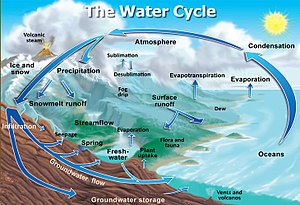 ANSWERS TO QUESTIONS1. Liquid, gas, solid2. Water vapor transfer process.3. Process of transferring water vapor to liquid.4. The process of water vapor from the surface of the soil.5. Yes.